	LOYALISTS TIES UNDER LIVING SKIES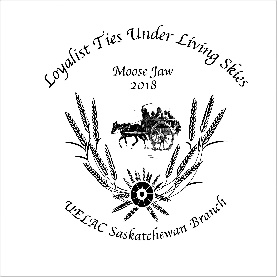 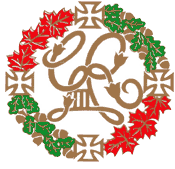 2018 UELAC Annual ConferenceJune 7 - 10, 2018, Moose Jaw, SKHosted by the Saskatchewan Branch UELACName: ________________________________________ Branch	Address: 		City, Province, Postal Code 	___________________________________________________________			Telephone: 	                E-mail: ___________________________________________Loyalist Ancestor(s): (add more on back if necessary) 	For name tag: Executive/Committee position 	Are you diabetic, vegetarian, vegan, gluten or lactose intolerant? Circle those that apply.Do you have any food allergies? Y   N (Circle one), What?  	Separate forms must be completed for each person attending.Indicate your event choices by circling the amounts below.Registration fee is required if attending more than one event, including Seminars.By filling in your Loyalist Ancestor, you are giving permission to publish this information in the Conference handout.	Before April 30	After April 30	Complete package 	$290	$330Registration	40	45			Thursday Reception	25	30Friday buffet lunch	30	35	Friday Tours Farm or Museum (circle one)	35	40Friday Prairie Feast	70	80Saturday AGM buffet lunch	30	35Saturday Gala Banquet	70	80	Sunday Church 	15	20Total (if purchased individually)	$315	$365To assist in planning please indicate whether you plan to attend:Thursday Membership Meeting (no fee)	YES	NO	(choose one)Thursday Genealogist Meeting (no fee)	YES	NO	(choose one)     [Note: Please remember the Membership and Genealogist Meetings are closed meetings and you must be the branch Membership Chair or Genealogist (or their designate) to attend.]Friday NWMP March West 1874 Seminar (no fee)	YES	NO	(choose one)Friday Genealogical Seminar (no fee)	YES	NO	(choose one)     (Note: These seminars are open to everyone but count as events for registration)	Make CONFERENCE registration cheques payable to Sask Branch UELACSend Registration Form and payment to Gerald Adair UE,    Email: gerry.pat@sasktel.net 	Box 331, Maryfield SK S0G 3K0	Telephone - leave message: 306 646 4952   Cell 306 646 7860Fees non-refundable after May 20, 2018.Website: http://www.uelac.org/conference-2018/Saskatchewan-Conference-2018.phpYou are responsible for your hotel reservations.  Conference venue:Temple Gardens Spa and Conference Centre - Call 1 800 718 7727  For your Special Rate quote “UELAC Sask Branch 124551”The closest airport is in ReginaCapital Cabs are the authorized taxi serving the airport.They run a shuttle service to Moose Jaw from the airport for $100 per trip one way.They can accommodate 1 – 5 persons per trip for the same price.You can get a cab at the airport or pre-book by phoning Capital Cabs at 1 306 791 2222Additional Loyalist Ancestors: